    TUK TUK THAI FOOD, Volcano Hawaii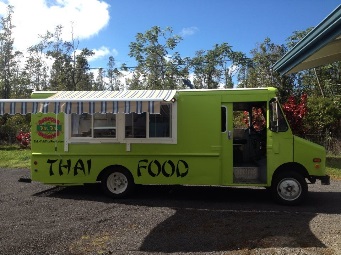      (808)747-3041     www.tuk-tukthaifood.com    TUESDAY-SATURDAY: 11:00AM-6:00PM   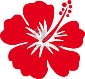 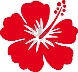  (Tofu $10.00, Chicken $11.00, Shrimp $13.00) **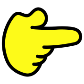 #1 PAD THAI NOODLE       The most famous Thai noodle dish, rice noodles pan fried with egg, your choice of meat/ tofu with mixed vegetable , stir fried with pad thai sauce, topped with scallions, carrots, cabbage , lemon and ground peanuts.                                                                                                       #2 CRAZY NOODLE            Stir fried wide rice noodle with egg, choice of your meat/tofu mixed vegetables, basil and house special chili sauce.                                                                                                                              #3 FRIED RICE   (white or brown rice)         This delicious fried rice is stir fried with egg and your choice of meat or tofu as well as   mixed vegetables.                                                                                                                                                #4 PINEAPPLE CURRY        (served with white or brown rice)          Choice of chicken, shrimp or tofu simmered in curry sauce, coconut milk with pineapple, celery, carrots and basil leaves.                                                                                                                   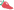 #5 MASSAMAN CURRY      (served with white or brown rice)	         Choice of chicken, shrimp or tofu in massaman curry, coconut milk, onion, steamed carrots and potatoes.                                                                                                                                                     #6 STIR FRIED CASHEW NUT (served with white or brown rice)     Stir fried mixed vegetables with your choice of meat and cashew nuts.                                           # 7 STIR FRIED BASIL  (served with white or brown rice)        Stir fried mixed vegetables, bamboo shoots with your choice of meat and basil.                        #8 TOM YUM SOUP     (SPICY AND SOUR SOUP)          The most famous Thai hot and sour soup spiced with vegetable, lemongrass, galanga, kaffir lime leaves, lemon juice, tomatoes, chili and mushrooms.                                                                  #9 TOM KHA SOUP (COCONUT SOUP) Thai style coconut soup seasoned with vegetable, carrots, galanga, tomatoes, lemon juice, lemongrass and kaffir lime leaves #10 FRIED SPRING ROLL $7.00      Popular crispy spring rolls with vermicelli noodle, vegetables, yellow bean and sweet potato served with pineapple sauce.                                **consuming raw or under-cooked meat can be harmful to your health                                                                                                        #11  FRESH AVOCADO  SUMMER ROLL $8.00                                                                                                   Fresh avocado, green leaf lettuce, basil leaves, alfalfa sprouts, wrapped with fresh rice paper, served with pineapple sauce or peanut sauce.     #12 GREEN PAPAYA SALAD $8.00     (add avocado $9.00)              The green papaya combines wonderfully with lemon juice, tomato, string bean, carrot and ground peanuts with a house special sauce.#13 RED CURRY  (served with white or brown rice)             Choice of chicken, shrimp or tofu simmered in red curry sauce, coconut milk with mixed vegetables, bamboo shoot and basil leaves.   #14 AVOCADO CURRY (served with white or brown rice )         Choice of chicken, shrimp or tofu simmered in a green curry, coconut milk, chunks of avocado with mixed vegetables. #15 STIR FRIED EGGPLANT (served with white or brown rice)           Choice of chicken, shrimp or tofu stir fried with Japanese eggplant, basil and mixed vegetables       #16  SWEET AND SOUR  (served with white or brown rice)               Choice of chicken, shrimp or tofu stir fried in a sweet chili sauce with pineapple and mixed vegetables.#17 PAD SE EW NOODLE  Stir fried wide rice noodle with egg, choice of chicken, shrimp or tofu, mixed vegetables in a black bean sauce.#18 PUMPKIN CURRY   (served with white or brown rice)            Choice of chicken, shrimp or tofu simmered in red curry sauce, coconut milk with pumpkin, mixed vegetables  and basil leaves.  **consuming raw or under-cooked meat can be harmful to your health   Thai Ice Tea $2.00    	 	Fried Ice Cream $5.00 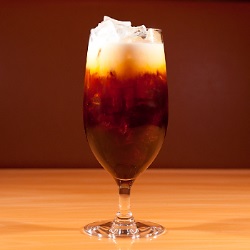 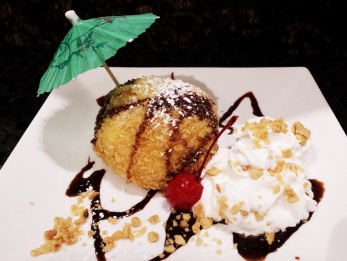 Fried Banana Lumpia                $1 per piece   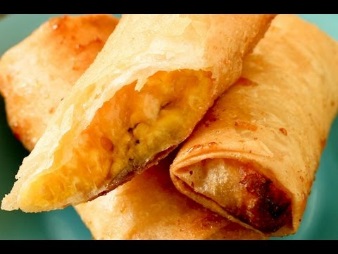     MAHALO !!!    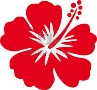 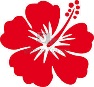 